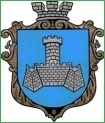 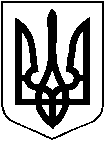 УКРАЇНАм. Хмільник Вінницької областіРОЗПОРЯДЖЕННЯМІСЬКОГО ГОЛОВИВід 02.10.2018 р.                                                                                     №361-р           Про скликання та порядок підготовки53 чергової сесії міської ради 7 скликанняВідповідно до ст.ст. 42, 46 Закону України «Про місцеве самоврядування в Україні»:1. Скликати чергову 53 сесію міської ради 7 скликання 17 жовтня 2018 року о 10.00 годині узалізасіданьміської ради /2 поверх/.2. На розгляд сесії винести наступні питання:         3.   Різне4. Рекомендувати головам постійних комісій міської ради провести засідання постійних комісій   11жовтня 2018 року о 14.00 год. за напрямками розгляду питань.5. Головам постійних комісій висновки, пропозиції (рекомендації) до розглянутих на комісіях питань, протоколи засідань направити міському голові до початку сесії 17жовтня 2018 року.6. Відділу інформаційної діяльності та комунікацій із громадськістю міської радипро місце, дату, час проведення та порядок денний сесії поінформувати населення через редакцію газети «13 округ» та офіційний веб-сайт міста Хмільника, а відділу організаційно-кадрової роботи міської ради депутатів міської ради.7. Контроль за виконанням цього розпорядження залишаю за собою.Міський голова								С.Б.Редчик                 П.В. Крепкий                 О.В. Тендерис                 Н.А. Буликова                 Н.П. МазурО.О. Найчук1Про надання допомоги лікарськими препаратами та закупівлю ліків КУ «Хмільницька «ЦРЛ», за кошти, що були виділені з бюджету міста.Інформація: Залецького В.А., головного лікаря КУ «Хмільницька ЦРЛ»Барабаша М.В., головного лікаря КУ «Хмільницький районний медичний  центр первинної  медико-санітарної допомоги»2Про Програму розвитку освіти міста Хмільникана 2019-2021 рокиІнформація: Сташка А.В., заступника міського голови з питань діяльності міської ради3Інформація: Войтенко Т.В., директора МЦСССДМ4Про порядки  використання коштів міського бюджету, передбачених на фінансування заходів  Програми підтримки сім'ї, дітей та молоді, запобігання домашньому насильству, забезпечення рівних прав і можливостей жінок та чоловіків та попередження торгівлі людьми м. Хмільника на 2019-2021 рокиІнформація: Войтенко Т.В., директора МЦСССДМ5Про уповноваження міського голови на укладення контрактів із керівниками закладів дошкільної, загальної середньої та позашкільної освіти міста ХмільникаІнформація: Коведи Г.І., начальника управлінняосвітиміськоїради6Про внесення змін та доповнень до комплексної Програми захисту населення і територій м. Хмільника у разі загрози та виникнення надзвичайних ситуацій на 2016 – 2018 роки затвердженої рішенням 3 сесії міської ради 7 скликання від 04.12.2015 р №36 (зі змінами)Інформація: Коломійчука В.П.,  начальника відділу цивільного захисту, оборонної роботи та взаємодії з правоохоронними органами  міської ради7Про Комплексну програму захисту населення і територій м. Хмільника у разі загрози та виникнення надзвичайних ситуацій на 2019-2021 рокиІнформація: Коломійчука В.П.,  начальника відділу цивільного захисту, оборонної роботи та взаємодії з правоохоронними органами  міської ради8Про затвердження Програми розвитку фізичної культури і спорту у місті Хмільнику на 2019 - 2021 рокиІнформація: Пачевського В.Г., начальника відділу з питаньфізичноїкультури і спорту міськоїради9Про схвалення проекту рішення «Про добровільне приєднання Соколівської сільської територіальної громади Хмільницького району до Хмільницької міської об’єднаної територіальної громади Вінницької області»Інформація:Тендерис О.В., начальника організаційно-кадрового відділу міської ради10Про внесення змін до міської Програми забезпечення населення міста якісною питною водою на 2013-2020 рр., затвердженої рішенням 34 сесії міської ради 6 скликання від 21.12.2012 року № 979  (зі змінами)Інформація:Сташка І.Г., начальника відділу ЖКГ та КВ міської ради11Про внесення змін до статутного фонду комунального підприємства «Хмільниккомунсервіс»Інформація:Сташка І.Г., начальника відділу ЖКГ та КВ міської ради12Про затвердженняПрограмисприяннярозвиткумісцевогосамоврядування та партнерськихвідносин у м. Хмільнику на 2019-2021 рокиІнформація:Підвальнюка Ю.Г., начальника управління економічного розвитку та євроінтеграції міської ради13Про Порядки використаннякоштівміського бюджету, передбачених на фінансуваннязаходівПрограмисприяннярозвиткумісцевогосамоврядування та партнерськихвідносин у м. Хмільнику на 2019-2021 рокиІнформація:Підвальнюка Ю.Г., начальника управління економічного розвитку та євроінтеграції міської ради14Про порядок використаннякоштівміського бюджету, передбачених на фінансуваннязаходівПрограмирозвиткуфізичноїкультури і  спорту в м. Хмільнику на 2019-2021 рокиІнформація:Пачевського В.Г., начальника відділу з питань фізичної культури і спорту міської ради15Про  внесеннязмін  до  Міськоїпрограмирозвиткукультури та духовноговідродження  у м. Хмільнику на  2016 - 2018 роки, зізмінамиІнформація: Сташка А.В., заступника міського голови з питань діяльності міської ради16Про  зверненнядепутатівХмільницькоїміської ради до Верховної Ради УкраїнищодоухваленняАнтиолігархічного пакету докоріннихперетвореньІнформація: Поліщука О.В., депутата міської ради17Про вшанування пам’яті Героїв національно-визвольних змаганьІнформація: Поліщука О.В., депутата міської ради18Про затвердження Програми розвитку житлово-комунального господарства та благоустрою міста Хмільника на 2019-2021 рокиІнформація:Сташка І.Г., начальника відділу ЖКГ та КВ міської ради19Про окреміумови  оплати праціміськогоголовиІнформація:Єрошенко С.С., начальника відділу бухгалтерського обліку- головного бухгалтера міської ради20Про Міськупрограмурозвиткукультури та духовноговідродження у м. Хмільнику на 2019-2021 рокиІнформація: Сташка А.В., заступника міського голови з питань діяльності міської ради21Про Порядки використаннякоштівміського  бюджету, передбачених на фінансуванняМіськоїпрограмирозвиткукультури та духовноговідродження у м. Хмільнику на 2019-2021 рокиІнформація: Сташка А.В., заступника міського голови з питань діяльності міської ради22Про введеннядоштатівзакладівзагальноїсередньоїосвіти посади шеф-кухаряІнформація: Коведи Г.І., начальника управлінняосвітиміськоїради23Про внесеннязмін та доповнень до Міськоїкомплексноїпрограми «Добро» на 2018-2020 рр. (зізмінами)Інформація:Тимошенко І.Я., начальника управління праці та соціального захисту населення міської ради24Про приватизаціюоб’єктакомунальноївласностітериторіальноїгромадимістаХмільника: будівліколишньогокінотеатру по проспекту Свободи,21Інформація:Сташка І.Г., начальника відділу ЖКГ та КВ міської ради25Про затвердження переліку об’єктів комунальної власності територіальної громади міста Хмільника, що підлягають приватизації у 2018 роціІнформація:Сташка І.Г., начальника відділу ЖКГ та КВ міської ради26Про приватизаціюоб’єктакомунальноївласностітериторіальноїгромадимістаХмільника: будівлікотельні та споруд по вул. Літописна,21Інформація:Сташка І.Г., начальника відділу ЖКГ та КВ міської ради27Про вшануванняпам’ятіборців за незалежністьУкраїни в містіХмільникуІнформація:Мазур Н.П., начальника відділу інформаційної діяльності та комунікацій із громадськістю міської ради28Про наданняодноразовоїматеріальноїдопомогимешканцям  м. ХмільникаІнформація:Тимошенко І.Я., начальника управління праці та соціального захисту населення міської ради29Про внесення змін до рішення 46 сесії міської ради 7 скликання від 22.12.2017р. №1266 «Про бюджет міста Хмільника на 2018 рік» (зі змінами)Інформація: Тищенко Т.П., начальника фінансового управління міської ради30Про визначення ФОП Цюрпіти Л.В. податковим агентом зісправляннятуристичногозборуІнформація: Тищенко Т.П., начальника фінансового управління міської ради31Про внесення змін та доповнень до міської цільової Програми регулювання земельних відносин та управління комунальною власністю у місті Хмільнику на 2017-2020 роки (зі змінами)Сташка І.Г., начальника відділу ЖКГ та КВ міської ради32Про внесеннязмін, продовження та поновленнядоговоріворендиземлі для обслуговуваннягаражівІнформація:Тишкевич С.В., начальника відділу земельних відносин міської ради33Про наданнядозволу на виготовленнядокументаційізземлеустрою для подальшогооформлення права власності  на земельніділянки у       м. Хмільнику (присадибніземельніділянки) Інформація:Тишкевич С.В., начальника відділу земельних відносин міської ради34Про наданнядозволу на виготовленнядокументаційізземлеустрою для подальшогооформлення права власності  на земельніділянки у   м. Хмільнику (присадибніземельніділянки) частина 2Інформація:Тишкевич С.В., начальника відділу земельних відносин міської ради35Про наданнядозволу на виготовленнядокументаційізземлеустрою для подальшогооформлення права власності  на земельніділянки у           м. Хмільнику (присадибніземельніділянки) частина 3Інформація:Тишкевич С.В., начальника відділу земельних відносин міської ради36Про затвердженнядокументаціїізземлеустрою та безоплатну передачу у власністьземельнихділянок (присадибніземельніділянки)Інформація:Тишкевич С.В., начальника відділу земельних відносин міської ради37Про затвердженнядокументаціїізземлеустрою та безоплатну передачу у власністьземельнихділянок (присадибніземельніділянки) частина 2Інформація:Тишкевич С.В., начальника відділу земельних відносин міської ради38Про затвердженняпроектівземлеустрою (частина 4, 5, 6, 7, 8, 9, 10) щодовідведенняземельнихділянокПівденного району в м. ХмільникуВінницькоїобласті та безоплатну передачу у власністьземельнихділянокІнформація:Тишкевич С.В., начальника відділу земельних відносин міської ради39Про затвердженняпроектівземлеустрою (частина 11, 12, 13, 14, 15) щодовідведенняземельнихділянокПівденного району в м. ХмільникуВінницькоїобласті та безоплатну передачу у власністьземельнихділянокІнформація:Тишкевич С.В., начальника відділу земельних відносин міської ради40Пророзірваннядоговоріворендиземлі, та безоплатну передачу у власністьземельнихділянок (присадибніземельніділянки)Інформація:Тишкевич С.В., начальника відділу земельних відносин міської ради41Про розглядзаявщодозміницільовогопризначенняприватнихземельнихділянок у м. ХмільникуІнформація:Тишкевич С.В., начальника відділу земельних відносин міської ради42Про розглядзаявщодозміницільовогопризначенняприватнихземельнихділянок у м. Хмільнику, частина 2 Інформація:Тишкевич С.В., начальника відділу земельних відносин міської ради43Про розгляд заяви гр. Коцюбі О.В. щодоподілуземельноїділянки у м. Хмільнику по вул. Кутузова, 135.Інформація:Тишкевич С.В., начальника відділу земельних відносин міської ради44Про затвердженнядокументаційізземлеустроющодоподілуземельноїділянки по вул. Вишнева, 13Інформація:Тишкевич С.В., начальника відділу земельних відносин міської ради45Про наданнядозволу на виготовленнядокументаціїізземлеустрою для подальшогооформлення права користування на умовахоренди  на земельнуділянку (присадибназемельнаділянка)Інформація:Тишкевич С.В., начальника відділу земельних відносин міської ради46Про  наданнядозволу на виготовленнядокументаційізземлеустрою для подальшогооформлення права користування на умовахоренди  на земельніділянки (присадибніземельніділянки) частина 247Про затвердженнядокументаційізземлеустрою та передачі в користування на умовахорендиземельнихділянок (присадибніземельніділянки)Інформація:Тишкевич С.В., начальника відділу земельних відносин міської ради48Про затвердженнядокументаційізземлеустрою та передачі в користування на умовахорендиземельнихділянок (присадибніземельніділянки) частина 2Інформація:Тишкевич С.В., начальника відділу земельних відносин міської ради49Про затвердженнядокументаціїізземлеустроюземельнихділянок гр. Швець Н.М. по 1 пров. ІванаБогуна, 23 Інформація:Тишкевич С.В., начальника відділу земельних відносин міської ради50Про розглядзаявгромадянщодоземельнихділянок для городництва у м. ХмільникуІнформація:Тишкевич С.В., начальника відділу земельних відносин міської ради51Про внесення змін до рішень сесій Хмільницької міської ради (які стосуються громадян)Інформація:Тишкевич С.В., начальника відділу земельних відносин міської ради52Про погодженнямежіземельноїділянкиІнформація:Тишкевич С.В., начальника відділу земельних відносин міської ради53Про продовженнятермінудіїрішення 66 сесіїміської ради 6 скликання №1918 від 27.11.2014 року, щостосується гр. Рудячук Н.Ф.Інформація:Тишкевич С.В., начальника відділу земельних відносин міської ради54Про внесеннязміндо договору орендиземлі для городництва, суміжну до присадибної по вул. Кутузова, 135 Інформація:Тишкевич С.В., начальника відділу земельних відносин міської ради55Про внесеннязміндо договору орендиземлі по вул. Гагаріна, 12 Інформація:Тишкевич С.В., начальника відділу земельних відносин міської ради56Про розгляд заяви ТОВ «Аптека №156 м. Хмільник» щодопродовженнядії договору орендиземельноїділянки у містіХмільнику по проспекту Свободи, 14ВІнформація:Тишкевич С.В., начальника відділу земельних відносин міської ради57Про розгляд заяви КлєоКатериниОлександрівнищодопоновленнядії договору орендиземельноїділянки у містіХмільнику по вул. Курортна, 10ГІнформація:Тишкевич С.В., начальника відділу земельних відносин міської ради58Про внесеннязміндо складу Комісіїгромадського контролю по земельнихвідносинахІнформація:Тишкевич С.В., начальника відділу земельних відносин міської ради59Про розгляд заявиХмільницькоїміськрайонноїфіліїВінницькогообласного центру зайнятостіщодозміницільовоговикористанняземельноїділянки  по вул.  Пушкіна, 87А  Інформація:Тишкевич С.В., начальника відділу земельних відносин міської ради60Про розгляд заяви ЗайцевоїСвітланиПавлівнищодонаданнядозволу на виготовленнядокументаціїізземлеустрою на земельнуділянку, на яку поширюється право сервітуту  для будівництваводогонуІнформація:Тишкевич С.В., начальника відділу земельних відносин міської ради61Про розгляд заяви ТОВ «ХмільникДевелопмент»  щодонаданнядозволу на виготовленнядокументаціїізземлеустрою на земельнуділянку, на яку поширюється право сервітуту  для будівництваводогону та пожежногогідрантуІнформація:Тишкевич С.В., начальника відділу земельних відносин міської ради62Про розгляд заяви ДП «Клінічнийсанаторій «Хмільник» ЗАТ лікувально-оздоровчихзакладівпрофспілокУкраїни «Укрпрофоздоровниця» щодонаданнядозволу на виготовленнядокументаціїізземлеустроющодоподілуземельноїділянки у м. Хмільникуповул. Курортна, 2Інформація:Тишкевич С.В., начальника відділу земельних відносин міської ради63Про розглядзаяв ДП «Клінічнийсанаторій «Хмільник» ЗАТ лікувально-оздоровчихзакладівпрофспілокУкраїни «Укрпрофоздоровниця», та Лєхачова А.О. щодоземельнихділянок у м. Хмільнику по вул. Монастирська, 57 та вул. Шевченка, 28 Інформація:Тишкевич С.В., начальника відділу земельних відносин міської ради64Про затвердження проекту землеустроющодовідведенняземельноїділянкисуміжну до МП ТПП «Поділля»  по вул. Привокзальна у м. Хмільнику та проведенняземельнихторгів.Інформація:Тишкевич С.В., начальника відділу земельних відносин міської ради65Про наданнявиконавчомукомітетуХмільницькоїміської ради дозволу на виготовлення проекту ізземлеустрою на земельнуділянку по вул. Пушкіна (суміжну до  кладовища)Інформація:Тишкевич С.В., начальника відділу земельних відносин міської ради66Про наданнявиконавчомукомітетуХмільницькоїміської ради дозволу на виготовлення проекту ізземлеустрою на земельнуділянкусуміжну до будівлі по вул. Столярчука, 31 Інформація:Тишкевич С.В., начальника відділу земельних відносин міської ради67Про розглядзаяв  гр. Вергелес В.В.  щодоземельноїділянки у м. Хмільнику по вул. НебесноїСотні, 1Інформація:Тишкевич С.В., начальника відділу земельних відносин міської ради68Про внесеннязмін до рішення 49 сесіїміської ради 7 скликаннявід 08.06.2018 року «Про наданняуправлінню ЖКГ та КВ Хмільницькоїміської ради дозволу на виготовленнятехнічноїдокументаціїізземлеустрою на земельнуділянку по вул. Пушкіна, 36 у м. Хмільнику»Інформація:Тишкевич С.В., начальника відділу земельних відносин міської ради69Про розгляд листа ТОВ «Назарет Транс» щодозатвердження проекту землеустроющодовідведенняземельноїділянки у користування на умовахоренди по змініцільовогопризначення по вул. ІванаБогуна, 4Інформація:Тишкевич С.В., начальника відділу земельних відносин міської ради70Про розгляд заяви ФОП Кубряка О.В. щодозатвердженнятехнічноїдокументаціїізземлеустрою на земельнуділянку по проспекту Свободи, 14Інформація:Тишкевич С.В., начальника відділу земельних відносин міської ради71Про розгляд листа Вінницькогообласного центру з гідрометеорології  про наданнядозволу на виготовленнятехнічноїдокументаціїізземлеустроющодовстановлення (відновлення) меж земельноїділянки в натурі (на місцевості) Інформація:Тишкевич С.В., начальника відділу земельних відносин міської ради72Про продаж Кубряку О.В.  земельноїділянки, щорозташована у м. Хмільнику по проспекту Свободи, 14.Інформація:Тишкевич С.В., начальника відділу земельних відносин міської ради73Про продаж Ласкорунській Л.О. земельноїділянки, щорозташована у м. Хмільнику по проспекту Свободи, 19Інформація:Тишкевич С.В., начальника відділу земельних відносин міської ради74Про продаж Пастернаку Сергію Михайловичу земельноїділянки, щорозташована у м. Хмільнику по вул. СергіяМуравського, 3АІнформація:Тишкевич С.В., начальника відділу земельних відносин міської ради75Про продаж Сторосі П.П.  земельноїділянки, щорозташована у м. Хмільнику по вул. вул. 1 Травня, 54 БІнформація:Тишкевич С.В., начальника відділу земельних відносин міської ради76Про внесеннязмін до «Положення про порядок наданняземельнихділянокгромадянам для будівництва і обслуговуванняжитловогобудинку, господарськихбудівель і споруд (присадибнаділянка), веденняособистогоселянськогогосподарства, садівництва, городництва»Інформація:Тишкевич С.В., начальника відділу земельних відносин міської ради77Про затвердженняперелікуземельнихділянок у м. Хмільнику для надання (продовження, поновлення) їх в користування на умовахстроковогосервітутуІнформація:Тишкевич С.В., начальника відділу земельних відносин міської ради78Про затвердження «Положення про порядок набуття права на земельнуділянку за давністюкористування (набувальнадавність) на територіїмістаХмільника» Інформація:Тишкевич С.В., начальника відділу земельних відносин міської ради79Про затвердження «Положення про наданняземельнихділянок в тимчасовекористування для веденнягородництва, сінокосіння, встановленнятимчасовихгаражів, якітимчасовонезадіяні за цільовимпризначенням» Інформація:Тишкевич С.В., начальника відділу земельних відносин міської ради